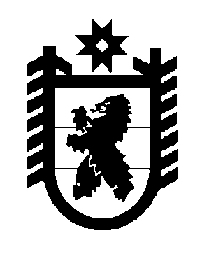 Российская Федерация Республика Карелия    ПРАВИТЕЛЬСТВО РЕСПУБЛИКИ КАРЕЛИЯРАСПОРЯЖЕНИЕот  4 мая 2018 года № 328р-Пг. Петрозаводск Внести в пункт 1 распоряжения Правительства Республики Карелия 
от 15 ноября 2017 года № 639р-П изменение, исключив слова «исполняющего обязанности».
           Глава Республики Карелия                                                              А.О. Парфенчиков